AGENDA / NOTICE Deferred Compensation BoardInvestment CommitteeState of Wisconsin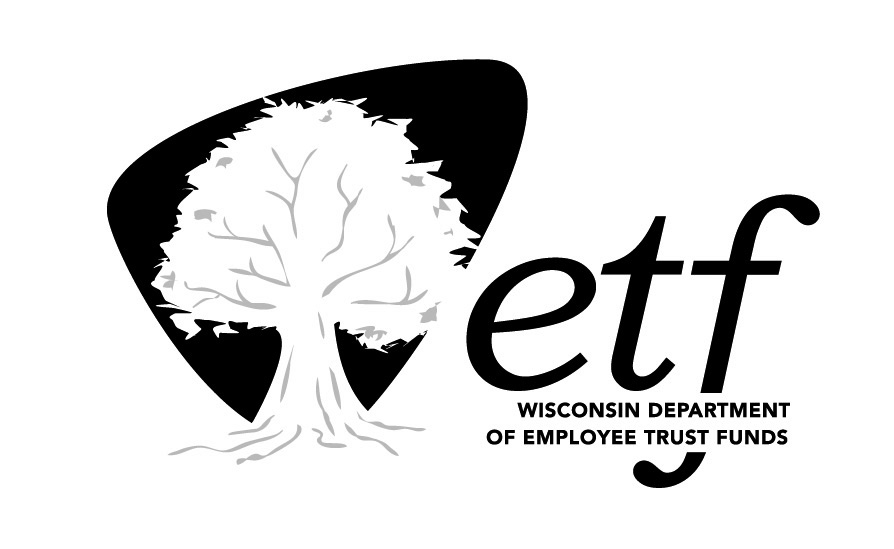 Tuesday, October 14, 20141:30 p.m. – 2:00 p.m.  Department of Employees Trust FundsConference Room 140801 West Badger Road, Madison, WI  53713Times shown are estimates only.Please note items may be taken in order other than listed.	Estimated Time      Topic1:30 p.m. Call to Order1:30 p.m.Stable Value Fund: PIMCO Change1:50 p.m.Miscellaneous1:55 p.m.Future Items for Discussion2:00 p.m.Adjournment